財團法人農業科技研究院「第十屆亞洲國際集約化畜牧展覽會(VIV ASIA 2019)」徵展說明會    為協助臺灣科技農企業拓展國外行銷通路，並提高臺灣農業科技產品的能見度及知名度，財團法人農業科技研究院自103年成立以來，以臺灣館形式帶領農業育成中心、屏東農業生物科技園區及其他農業生技相關領域農企業共144家次業者，前往中國、日本、越南、泰國等地參加共22場次國際性大展。由農委會補助展館裝修及廣宣活動，不僅替業者撙節參展費用，吸引訪客買家，壯大參展聲勢，且為參展業者帶來近2億元的營收，並促成123家國際代理商之簽訂，成功開創我國農企業之國際行銷通路。    為延續參展效益，108年度持續規劃爭取農委會專案計畫，以臺灣形象館形式，於2019年3月13日至15日參加位於泰國曼谷國際貿易展覽中心（BITEC）所舉辦之「第10屆亞洲國際集約化畜牧展覽會(VIV Asia 2019)。VIV Asia 兩年一屆，為亞洲最具知名度、影響力及號召力的國際畜牧展會，每屆規模持續成長，是東南亞畜牧業專業人士最大的採購盛會。    為協助產業界了解參展內容，特舉辦徵展說明會，補助名額有限，敬請把握機會，踴躍報名參與！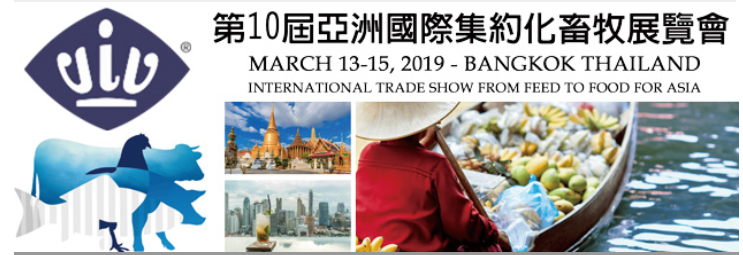 主辦單位：行政院農業委員會執行單位：財團法人農業科技研究院三、 合作單位：農業試驗所創新育成中心、水產試驗所創新育成中心、畜產試驗所創新育成中心、林業試驗所創新育成中心、屏東農業生物技術園區四、 參展目的：1.成功行銷有效提升臺灣農業價值，推動產業邁向國際化。2.參與國際商展曝光臺灣優質農產品，媒合廠商開創外貿商機五、徵展對象：中華民國合法立案之農企業，符合本次展覽特性之廠商，如有進駐農業育成中心或屏東農業生技園區廠商或畢業廠商、曾執行農委會相關計畫廠商、曾參加農委會主辦之國際展覽或展覽及國際行銷相關訓練課程之業者，於評選時獲加分資格。六、遴選辦法：「2019農業科技國際參展廠商甄選規範」請參考【附件】說明。      七、說明會時間 / 地點：  時間 : 107年8月16日(四) 9:30~11:30地點 : 中國文化大學推廣教育部(台中教育中心)317教室      〈台中市西屯區臺灣大道三段658號3樓〉      議程 :          ※註：執行單位有權更改活動內容之權力，一切依實際情況發生為主。 八、報名方式：報名截止：107年 8月 14日(星期二)線上報名： https://goo.gl/forms/zaz8e1uK6epBeStx1 電郵報名：填寫完已下報銘表後回傳至電郵信箱 evia@mail.atri.org.tw   傳真報名：03-5185135 洽詢專線：03-5185086  陳雙君 小姐九、報名表	2018年農業科技國際展覽徵展說明會報名表十、特別聲明：   本案因政府年度預算因素，總經費需待108年度預算確認，如因政府預算變動影響本案，主辦單位保留參展變更權利。時    間內    容報告人9：30 – 10：00報    到報    到10：00 – 10：05開    場開    場10：05 – 10：25臺灣形象館徵展說明農業科技研究院10：25 – 10：45泰國市場商機說明貿易眼國際股份有限公司10：45 – 11：30		Q＆A		Q＆A基 本 資 料基 本 資 料基 本 資 料基 本 資 料姓名職稱公司名稱主力產品聯絡地址聯絡電話(公司)                (手機)  (公司)                (手機)  (公司)                (手機)  傳真號碼E- MAIL欲提問的問題